Inscription à la lettre en ligne du SE UNSA  04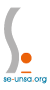 Ecole :						NOMPRENOMAdresse e-mail( de préférence adresse personnelle)Adresse postale (si vous souhaiez recevoir les publications du SE UNSA gratuitement pendant 6 mois)N° de téléphone (si vous souhaitez être contacté par un militant du SE UNSA pour parler de votre carrière)